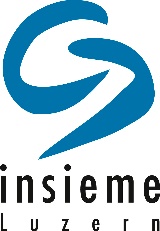 insieme Luzern organisiert diverse Freizeitaktivitäten für Menschen mit Beeinträchtigung.
Für unsere Freizeitnachmittage für Kinder und
Jugendliche in Luzern suchen wir dringend eine
 
Co-Leitungsperson Der Einsatz wird entschädigt.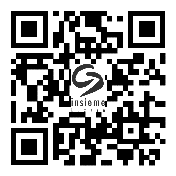 Kontakt:insieme Luzern, Flecken 13, 6023 RothenburgTelefon 041 429 31 62 / info@insieme-luzern.chinsieme Luzern organisiert diverse Freizeitaktivitäten für Menschen mit Beeinträchtigung.
Für unsere Freizeitnachmittage für Kinder und
Jugendliche in Luzern suchen wir dringend eine
 
Co-Leitungsperson Der Einsatz wird entschädigt.Kontakt:insieme Luzern, Flecken 13, 6023 RothenburgTelefon 041 429 31 62 / info@insieme-luzern.chinsieme Luzern organisiert diverse Freizeitaktivitäten für Menschen mit Beeinträchtigung.
Für unsere Freizeitnachmittage Erwachsene in Luzern suchen wir dringend eine
 
LeitungspersonDer Einsatz wird entschädigt.Kontakt:insieme Luzern, Flecken 13, 6023 RothenburgTelefon 041 429 31 62 / info@insieme-luzern.ch